Screwtape Letters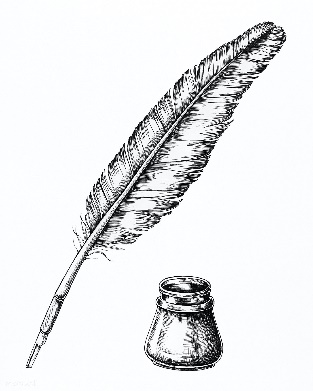 Final ProjectYou will pretend to be Screwtape writing a letter to Wormwood. Wormwood’s current patient is a teenager in today’s society. The teenager DOES go to church, but also has a smart phone, their own car, and a job at the local fast-food joint. Choose a temptation the teenager will most likely face. Here are some examples: Sharing inappropriate pictures over snapchatBeing asked to attend a Rated-R horror movie with friendsLying to their parents about where they are goingUsing their smart phone during church Thinking about their friends / school / whatever during churchToo busy playing video games to prayCome up with your own examples that I may not have thought of. Pretend to be Screwtape and write a letter to Wormwood about how to sway that teenager away from God (“The Enemy” according to Screwtape) Write a 1-page letter explaining to Wormwood how he can turn the teenagers attention away from God and how easy it is. Your letter must include: (This is the checklist you should follow)The proper format (it should look like a letter) Whether or not Wormwood has been succeeding with the teenager thus far A basic summary of how teenagers are easy to sway A generalization of how teenagers are easy to tempt (the type of temptation you chose as the subject for your letter) / a definition of the type of temptation Wormwood should use with the teenager What Wormwood should NOT let the teenager do What thoughts Wormwood should put in their headHow other people are helping that teenager to turn away from God (and how it is “good”) It must have the same format as The Screwtape Letters, so looking at it backwards, “The Enemy” is God, and “Our Father” refers to the devil. Screwtape Letters GradingABCIChapter questions complete(35%)All questions complete and thoroughly answered. 90-100% of questions answeredAll questions complete, but hastily in many cases. Or 80%-89% of questions complete and thorough70-79% of questions complete Less than 70% of questions complete Quizzes (50%)Average of 90-100% on all quizzes  (quiz 1-10, quiz 11-25, quiz 26-end)Average of 80-89% on all quizzesAverage of 70-79% on all quizzesAverage of less than 70% on all quizzes Project letter (15%)Met all 8 criteria listed on project guide Met 80-89% of the criteria listed on project guideMet 70-79% of all criteria listed on project guideMet less than 70% of criteria listed on project guide. 